Publicado en Barcelona el 13/09/2023 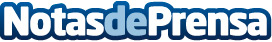 Vuelta a la rutina sin dolor de espalda, de la mano de Angelini PharmaPablo de la Serna, fisioterapeuta, experto en terapia de calor y colaborador de Angelini Pharma, ofrece algunos consejos para volver a la rutina y evitar el dolor de espalda. La vuelta al trabajo, el inicio del curso escolar y los nuevos retos y obligaciones "se convierten en una combinación de cargas que, mal gestionadas, pueden acabar provocando apatía, falta de concentración, estrés y en consecuencia, dolores musculoesqueléticos de espalda", alertaDatos de contacto:Míriam RieraEfectiva Comunicació. Responsable prensa ThermaCare695179803Nota de prensa publicada en: https://www.notasdeprensa.es/vuelta-a-la-rutina-sin-dolor-de-espalda-de-la_1 Categorias: Nacional Medicina Sociedad Fisioterapia Bienestar http://www.notasdeprensa.es